В Оргкомитет республиканского этапа профессионального конкурса«Воспитатель года Чувашии – 2022»заявление.Я, Петрова Зоя Ивановна,(фамилия, имя, отчество)даю согласие на:«__21__»  февраля  2022 год                                            _______________   Петрова З.И.Информационная карта участникареспубликанского этапа профессионального конкурса«Воспитатель года Чувашии – 2022»№Пункт согласияДА/НЕТ1.Участие в республиканскомэтапе профессионального конкурса «Воспитатель года Чувашии – 2022».Да2.Внесение сведений, указанных в информационной карте участника Конкурса, в базу данных об участниках Конкурса и использование, за исключением разделов №№ 8-9 («Контакты», «Документы») в некоммерческих целях для размещения в Интернете.Да3.Использование материалов, указанных в информационной карте участника Конкурса в буклетах и периодических изданиях с возможностью редакторской обработки.Да4.Использование иных материалов, представляемых на Конкурс для публикаций в СМИ и при подготовке учебно-методических материалов Конкурса.Да5.В соответствии с требованиями ст.9 Федерального закона от 27.07.2006 № 152-ФЗ (ред. от 21.07.2014) «О персональных данных» (с изм. и доп., вступ. в силу с 01.09.2015) подтверждаю свое согласие на обработку данныхДа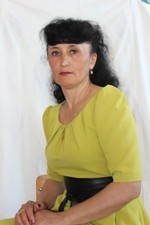 _Петрова(фамилия)_Зоя Ивановна(имя, отчество)_Петрова(фамилия)_Зоя Ивановна(имя, отчество)1. Общие сведения.1. Общие сведения.1. Общие сведения.1. Общие сведения.1. Общие сведения.Муниципальный район (городской округ)Муниципальный район (городской округ)ШумерлинскийШумерлинскийШумерлинскийНаселенный пунктНаселенный пунктс. Ходары, ул. Ленина, 101с. Ходары, ул. Ленина, 101с. Ходары, ул. Ленина, 101Дата рождения (день, месяц, год)Дата рождения (день, месяц, год)25.06.1970г25.06.1970г25.06.1970гМесто рожденияМесто рожденияШумерлинский район, д. БреняшиШумерлинский район, д. БреняшиШумерлинский район, д. Бреняши2. Работа.2. Работа.2. Работа.2. Работа.2. Работа.Место работы (наименование образовательной организации, реализующей программы дошкольного образования в соответствии с уставом)Место работы (наименование образовательной организации, реализующей программы дошкольного образования в соответствии с уставом)МАОУ «Ходарская СОШ им. И.Н.Ульянова» Шумерлинского района Чувашской РеспубликиМАОУ «Ходарская СОШ им. И.Н.Ульянова» Шумерлинского района Чувашской РеспубликиМАОУ «Ходарская СОШ им. И.Н.Ульянова» Шумерлинского района Чувашской РеспубликиЗанимаемая должностьЗанимаемая должностьвоспитательвоспитательвоспитательОбщий трудовой и педагогический стаж (полных лет на момент заполнения анкеты)Общий трудовой и педагогический стаж (полных лет на момент заполнения анкеты)Трудовой стаж – 34 годаПедагогический стаж – 31 летТрудовой стаж – 34 годаПедагогический стаж – 31 летТрудовой стаж – 34 годаПедагогический стаж – 31 летВ какой возрастной группе в настоящее время работаетВ какой возрастной группе в настоящее время работаетразновозрастнаяразновозрастнаяразновозрастнаяАттестационная категория Аттестационная категория высшаявысшаявысшаяПочетные звания и награды (наименования и даты получения)Почетные звания и награды (наименования и даты получения)-04.07. 2013г - почётная грамота Министерства образования и молодёжной политики ЧР (приказ от 04.07.2013г № 37-н).- 09.07.2015г -  Почётная грамота Министерства образования и науки Российской Федерации (приказ от 09 июля 2015 г № 610/к-н)-04.07. 2013г - почётная грамота Министерства образования и молодёжной политики ЧР (приказ от 04.07.2013г № 37-н).- 09.07.2015г -  Почётная грамота Министерства образования и науки Российской Федерации (приказ от 09 июля 2015 г № 610/к-н)-04.07. 2013г - почётная грамота Министерства образования и молодёжной политики ЧР (приказ от 04.07.2013г № 37-н).- 09.07.2015г -  Почётная грамота Министерства образования и науки Российской Федерации (приказ от 09 июля 2015 г № 610/к-н)Послужной список (места и стаж работы за последние 5 лет) Послужной список (места и стаж работы за последние 5 лет) МАОУ «Ходарская СОШ им. И.Н.Ульянова»МАОУ «Ходарская СОШ им. И.Н.Ульянова»МАОУ «Ходарская СОШ им. И.Н.Ульянова»3. Образование.3. Образование.3. Образование.3. Образование.3. Образование.Название, год окончания учреждения профессионального образования, факультетНазвание, год окончания учреждения профессионального образования, факультетЧебоксарское педагогическое училище Министерства народного образования 01.09.1988-05.01.1991ггДошкольныйЧебоксарское педагогическое училище Министерства народного образования 01.09.1988-05.01.1991ггДошкольныйЧебоксарское педагогическое училище Министерства народного образования 01.09.1988-05.01.1991ггДошкольныйСпециальность, квалификация по дипломуСпециальность, квалификация по диплому«Воспитание в дошкольных учреждениях»воспитатель в дошкольных учреждениях«Воспитание в дошкольных учреждениях»воспитатель в дошкольных учреждениях«Воспитание в дошкольных учреждениях»воспитатель в дошкольных учрежденияхДополнительное профессиональное образование (за последние три года) Дополнительное профессиональное образование (за последние три года) ---Основные публикации (в т. ч. брошюры, книги)Основные публикации (в т. ч. брошюры, книги)Журнал  «Народная школа» №6 2019г  сценарий ОД «В гостях у бабушки» на чувашском языкеЖурнал  «Народная школа» №6 2019г  сценарий ОД «В гостях у бабушки» на чувашском языкеЖурнал  «Народная школа» №6 2019г  сценарий ОД «В гостях у бабушки» на чувашском языкеАвторские методы, приемы, технологии, разработанные участником Конкурса и внедренные в практику дошкольного образованияАвторские методы, приемы, технологии, разработанные участником Конкурса и внедренные в практику дошкольного образованияТехнология – мнемотехника (мнемотаблицы)Технология – мнемотехника (мнемотаблицы)Технология – мнемотехника (мнемотаблицы)4. Конкурсное задание заочного тура «Интернет-портфолио».4. Конкурсное задание заочного тура «Интернет-портфолио».4. Конкурсное задание заочного тура «Интернет-портфолио».4. Конкурсное задание заочного тура «Интернет-портфолио».4. Конкурсное задание заочного тура «Интернет-портфолио».Адрес персонального Интернет-ресурсаАдрес персонального Интернет-ресурса5. Общественная деятельность.5. Общественная деятельность.5. Общественная деятельность.5. Общественная деятельность.5. Общественная деятельность.Членство в Профсоюзе (наименование, дата вступления)Членство в Профсоюзе (наименование, дата вступления)http://www.hodargym-shumr.edu21.cap.ru/?t=eduid&eduid=4579http://www.hodargym-shumr.edu21.cap.ru/?t=eduid&eduid=4579http://www.hodargym-shumr.edu21.cap.ru/?t=eduid&eduid=4579Участие в других общественных организациях (наименование, направление деятельности и дата вступления)Участие в других общественных организациях (наименование, направление деятельности и дата вступления)Первичная профсоюзная организация МАОУ «Ходарская СОШ им. И.Н.Ульянова», 08.01.1991гПервичная профсоюзная организация МАОУ «Ходарская СОШ им. И.Н.Ульянова», 08.01.1991гПервичная профсоюзная организация МАОУ «Ходарская СОШ им. И.Н.Ульянова», 08.01.1991гУчастие в работе методического объединения Участие в работе методического объединения Выступления на районных методических объединениях: «Современные эффективные модели воспитания и развития дошкольного возраста», 21.01.2021гВыступления на районных методических объединениях: «Современные эффективные модели воспитания и развития дошкольного возраста», 21.01.2021гВыступления на районных методических объединениях: «Современные эффективные модели воспитания и развития дошкольного возраста», 21.01.2021гУчастие в разработке и реализации муниципальных, региональных, федеральных, международных программ и проектов (с указанием статуса участия)Участие в разработке и реализации муниципальных, региональных, федеральных, международных программ и проектов (с указанием статуса участия)1.Республиканский конкурс методических материалов по духовно-нравственному и гражданско – патриотическому воспитанию (сертификат участника), ЧРИО, пр.№4 от 02.02.2021г (Сертификат участника)2.Республиканский конкурс сценариев «Чăвашла уяв янратăр!» (сертификат участника), пр.№ 17 от 29.03.2021г, ЧРИО, (Сертификат участника)3. III Межрегиональный конкурс методических разработок «Тăван чĕлхе – пĕлÿ çăлкуçĕ» ( «Родной язык – источник знаний»), 2021г, (Сертификат участника)4. Региональный этап Всероссийского конкурса на лучший стенд «Эколята – дошколята» в ДОУ, 2021г (ЭТКЕР), (Сертификат участника)1.Республиканский конкурс методических материалов по духовно-нравственному и гражданско – патриотическому воспитанию (сертификат участника), ЧРИО, пр.№4 от 02.02.2021г (Сертификат участника)2.Республиканский конкурс сценариев «Чăвашла уяв янратăр!» (сертификат участника), пр.№ 17 от 29.03.2021г, ЧРИО, (Сертификат участника)3. III Межрегиональный конкурс методических разработок «Тăван чĕлхе – пĕлÿ çăлкуçĕ» ( «Родной язык – источник знаний»), 2021г, (Сертификат участника)4. Региональный этап Всероссийского конкурса на лучший стенд «Эколята – дошколята» в ДОУ, 2021г (ЭТКЕР), (Сертификат участника)1.Республиканский конкурс методических материалов по духовно-нравственному и гражданско – патриотическому воспитанию (сертификат участника), ЧРИО, пр.№4 от 02.02.2021г (Сертификат участника)2.Республиканский конкурс сценариев «Чăвашла уяв янратăр!» (сертификат участника), пр.№ 17 от 29.03.2021г, ЧРИО, (Сертификат участника)3. III Межрегиональный конкурс методических разработок «Тăван чĕлхе – пĕлÿ çăлкуçĕ» ( «Родной язык – источник знаний»), 2021г, (Сертификат участника)4. Региональный этап Всероссийского конкурса на лучший стенд «Эколята – дошколята» в ДОУ, 2021г (ЭТКЕР), (Сертификат участника)6. Досуг.6. Досуг.6. Досуг.6. Досуг.6. Досуг.ХоббиХоббиСпорт, рукоделие, кулинарияСпорт, рукоделие, кулинарияСпорт, рукоделие, кулинария7. Контакты.7. Контакты.7. Контакты.7. Контакты.7. Контакты.Рабочий адрес с индексомРабочий адрес с индексом429105 Шумерлинский район, с. Ходары, ул. Ленина, д.101429105 Шумерлинский район, с. Ходары, ул. Ленина, д.101429105 Шумерлинский район, с. Ходары, ул. Ленина, д.101Домашний адрес с индексомДомашний адрес с индексом429105 Шумерлинский район, с. Ходары, ул. Напольная, д.11, кв.1429105 Шумерлинский район, с. Ходары, ул. Напольная, д.11, кв.1429105 Шумерлинский район, с. Ходары, ул. Напольная, д.11, кв.1Рабочий телефон с междугородним кодомРабочий телефон с междугородним кодом8(83536)62-6-248(83536)62-6-248(83536)62-6-24Домашний телефон с междугородним кодомДомашний телефон с междугородним кодомМобильный телефон с междугородним кодомМобильный телефон с междугородним кодом891766324848917663248489176632484Рабочая электронная почтаРабочая электронная почтаHodargym-shumer@yandex.ruHodargym-shumer@yandex.ruHodargym-shumer@yandex.ruЛичная электронная почтаЛичная электронная почтаzo.petrova@yandex.ruzo.petrova@yandex.ruzo.petrova@yandex.ruАдрес личного сайта в ИнтернетеАдрес личного сайта в Интернетеhttp://www.hodargym-shumr.edu21.cap.ru/?t=eduid&eduid=4579http://www.hodargym-shumr.edu21.cap.ru/?t=eduid&eduid=4579http://www.hodargym-shumr.edu21.cap.ru/?t=eduid&eduid=4579Адрес сайта образовательной организации, реализующей программы дошкольного образования в ИнтернетеАдрес сайта образовательной организации, реализующей программы дошкольного образования в Интернетеhttp://www.hodargym-shumr.edu21.cap.ru/?t=eduid&eduid=4579http://www.hodargym-shumr.edu21.cap.ru/?t=eduid&eduid=4579http://www.hodargym-shumr.edu21.cap.ru/?t=eduid&eduid=4579Адрес(-а) в социальной(-ых) сети(-ях)Адрес(-а) в социальной(-ых) сети(-ях)8. Документы.8. Документы.8. Документы.8. Документы.8. Документы.Паспорт (серия, номер, кем и когда выдан)Паспорт (серия, номер, кем и когда выдан)9715 №175825 ТП в гор. Шумерля Межрайонного отдела УФМС России по Чув. Респ. в гор. Алатырь 16.07.2015  210-0209715 №175825 ТП в гор. Шумерля Межрайонного отдела УФМС России по Чув. Респ. в гор. Алатырь 16.07.2015  210-0209715 №175825 ТП в гор. Шумерля Межрайонного отдела УФМС России по Чув. Респ. в гор. Алатырь 16.07.2015  210-020ИННИНН211800017776742118000177767421180001777674Свидетельство пенсионного государственного страхованияСвидетельство пенсионного государственного страхования№012-215-526-84№012-215-526-84№012-215-526-849. Профессиональные ценности.9. Профессиональные ценности.9. Профессиональные ценности.9. Профессиональные ценности.9. Профессиональные ценности.Педагогическое кредо участникаПедагогическое кредо участникаЛюби, цени своё призваниеИ назначением своим гордись!Я так считаю:Воспитатель - это звание!Через него проходит чья-то маленькая жизнь!Воспитатель для меня – это не просто профессия, это - состояние моей души. Выбранная мною профессия, заставляет меня все время двигаться вперёд, искать и находить что-то новое, развивать свои творческие способности, даёт возможность окунуться в атмосферу счастливого Детства.В. А Сухомлинский писал: «Наш важнейший педагогический инструмент - умение глубоко уважать человеческую личность в своём воспитаннике. Мы этим инструментом призваны творить очень нежную, тонкую, вещь: желание быть хорошим, стать сегодня лучше, чем вчера. Это желание не возникает само по себе, его можно только воспитать».Люби, цени своё призваниеИ назначением своим гордись!Я так считаю:Воспитатель - это звание!Через него проходит чья-то маленькая жизнь!Воспитатель для меня – это не просто профессия, это - состояние моей души. Выбранная мною профессия, заставляет меня все время двигаться вперёд, искать и находить что-то новое, развивать свои творческие способности, даёт возможность окунуться в атмосферу счастливого Детства.В. А Сухомлинский писал: «Наш важнейший педагогический инструмент - умение глубоко уважать человеческую личность в своём воспитаннике. Мы этим инструментом призваны творить очень нежную, тонкую, вещь: желание быть хорошим, стать сегодня лучше, чем вчера. Это желание не возникает само по себе, его можно только воспитать».Люби, цени своё призваниеИ назначением своим гордись!Я так считаю:Воспитатель - это звание!Через него проходит чья-то маленькая жизнь!Воспитатель для меня – это не просто профессия, это - состояние моей души. Выбранная мною профессия, заставляет меня все время двигаться вперёд, искать и находить что-то новое, развивать свои творческие способности, даёт возможность окунуться в атмосферу счастливого Детства.В. А Сухомлинский писал: «Наш важнейший педагогический инструмент - умение глубоко уважать человеческую личность в своём воспитаннике. Мы этим инструментом призваны творить очень нежную, тонкую, вещь: желание быть хорошим, стать сегодня лучше, чем вчера. Это желание не возникает само по себе, его можно только воспитать».Почему нравится работать в образовательной организации, реализующей программы дошкольного образованияПочему нравится работать в образовательной организации, реализующей программы дошкольного образованияВсе мы хотим видеть своих детей счастливыми - сейчас и в будущем, когда они вырастут, хотим, чтобы с лица ребенка не сходила улыбка. Государство доверило нам воспитывать подрастающее поколение, и мы постараемся оправдать это высокое доверие.Наверное, неслучайно судьба распорядилась так, что окончив педагогическое училище, я стала воспитателем. Всю свою любовь, душевное тепло и ласку вот уже 31 лет я дарю тем, кто не умеет хитрить и притворяться, чьи мысли чисты и неприхотливы - моим воспитанникам. Чтобы я делала без детских горящих глаз, детского смеха, без ста вопросов «почему»? Дети - цветы жизни! И как приятно, что они окружают меня и на работе, и дома. Ведь нет большего счастья, чем ощущать себя нужной детям.Все мы хотим видеть своих детей счастливыми - сейчас и в будущем, когда они вырастут, хотим, чтобы с лица ребенка не сходила улыбка. Государство доверило нам воспитывать подрастающее поколение, и мы постараемся оправдать это высокое доверие.Наверное, неслучайно судьба распорядилась так, что окончив педагогическое училище, я стала воспитателем. Всю свою любовь, душевное тепло и ласку вот уже 31 лет я дарю тем, кто не умеет хитрить и притворяться, чьи мысли чисты и неприхотливы - моим воспитанникам. Чтобы я делала без детских горящих глаз, детского смеха, без ста вопросов «почему»? Дети - цветы жизни! И как приятно, что они окружают меня и на работе, и дома. Ведь нет большего счастья, чем ощущать себя нужной детям.Все мы хотим видеть своих детей счастливыми - сейчас и в будущем, когда они вырастут, хотим, чтобы с лица ребенка не сходила улыбка. Государство доверило нам воспитывать подрастающее поколение, и мы постараемся оправдать это высокое доверие.Наверное, неслучайно судьба распорядилась так, что окончив педагогическое училище, я стала воспитателем. Всю свою любовь, душевное тепло и ласку вот уже 31 лет я дарю тем, кто не умеет хитрить и притворяться, чьи мысли чисты и неприхотливы - моим воспитанникам. Чтобы я делала без детских горящих глаз, детского смеха, без ста вопросов «почему»? Дети - цветы жизни! И как приятно, что они окружают меня и на работе, и дома. Ведь нет большего счастья, чем ощущать себя нужной детям.Профессиональные и личностные ценности, наиболее близкие участникуПрофессиональные и личностные ценности, наиболее близкие участникуПедагог-профессионал, хорошо понимающий общие тенденции развития и преобразования воспитательно–образовательного процесса и своё место в нём. Одно из важнейших составляющих её профессионализма – компетентность во взаимодействии с детьми, родителями и коллегами. Зоя Ивановна широко использует в работе с детьми инновационные и развивающие технологии, успешно интегрирует разные образовательные области в воспитательно-образовательный процесс. Она, опираясь на результаты педагогической диагностики, осуществляет индивидуально-дифференцированный подход к детям, представляя разнообразные условия для развития воспитанников, что даёт положительные результаты. Педагог строит общение с детьми по принципам педагогики диалога, которые основаны на понятии и принятии личности ребёнка, способности встать на его позицию, не игнорируя его эмоции и чувства.Зоя Ивановна положительно относится к нововведениям. Грамотно и интересно проводит образовательную деятельность с использованием информационных компьютерных технологий, с включением современных педагогических программ.Педагог создаёт предметно-пространственную среду согласно требованиям Федерального государственного образовательного стандарта дошкольного образования и блочно-тематическому планированию образовательной деятельности.Педагог-профессионал, хорошо понимающий общие тенденции развития и преобразования воспитательно–образовательного процесса и своё место в нём. Одно из важнейших составляющих её профессионализма – компетентность во взаимодействии с детьми, родителями и коллегами. Зоя Ивановна широко использует в работе с детьми инновационные и развивающие технологии, успешно интегрирует разные образовательные области в воспитательно-образовательный процесс. Она, опираясь на результаты педагогической диагностики, осуществляет индивидуально-дифференцированный подход к детям, представляя разнообразные условия для развития воспитанников, что даёт положительные результаты. Педагог строит общение с детьми по принципам педагогики диалога, которые основаны на понятии и принятии личности ребёнка, способности встать на его позицию, не игнорируя его эмоции и чувства.Зоя Ивановна положительно относится к нововведениям. Грамотно и интересно проводит образовательную деятельность с использованием информационных компьютерных технологий, с включением современных педагогических программ.Педагог создаёт предметно-пространственную среду согласно требованиям Федерального государственного образовательного стандарта дошкольного образования и блочно-тематическому планированию образовательной деятельности.Педагог-профессионал, хорошо понимающий общие тенденции развития и преобразования воспитательно–образовательного процесса и своё место в нём. Одно из важнейших составляющих её профессионализма – компетентность во взаимодействии с детьми, родителями и коллегами. Зоя Ивановна широко использует в работе с детьми инновационные и развивающие технологии, успешно интегрирует разные образовательные области в воспитательно-образовательный процесс. Она, опираясь на результаты педагогической диагностики, осуществляет индивидуально-дифференцированный подход к детям, представляя разнообразные условия для развития воспитанников, что даёт положительные результаты. Педагог строит общение с детьми по принципам педагогики диалога, которые основаны на понятии и принятии личности ребёнка, способности встать на его позицию, не игнорируя его эмоции и чувства.Зоя Ивановна положительно относится к нововведениям. Грамотно и интересно проводит образовательную деятельность с использованием информационных компьютерных технологий, с включением современных педагогических программ.Педагог создаёт предметно-пространственную среду согласно требованиям Федерального государственного образовательного стандарта дошкольного образования и блочно-тематическому планированию образовательной деятельности.В чем, по мнению участника, состоит основная миссия воспитателяВ чем, по мнению участника, состоит основная миссия воспитателяДля меня моя профессия - это возможность постоянно находиться в мире детства, в мире сказки и фантазии. Особо осознаёшь значимость профессии воспитателя, когда видишь распахнутые навстречу глаза детей; глаза,  жадно ловящие каждое моё слово, мой взгляд и жест;  глаза,  готовые вместить в себя мир. Глядя в эти детские глаза понимаешь, что ты нужна им, что ты для них целая вселенная, что именно ты закладываешь ростки будущих характеров,  поддерживаешь их своей любовью,  отдаёшь тепло своего сердца. Работая с дошкольниками,  не перестаю удивляться,  насколько они разные,  непредсказуемые,  интересные,  забавные,  удивительно умные,  умеющие своими рассуждениями,  умозаключениями,  поступками поставить задачу передо мной или любым взрослым. Каждый ребёнок уникален.  В нём живёт и талантливый художник,  и пытливый наблюдатель,  и неутомимый экспериментатор. Он открыт для красоты и добра, чутко реагирует на ложь и несправедливость. Я горжусь своей профессией, горжусь тем, что мои бывшие воспитанники при встрече со мной улыбаются мне своей особой улыбкой,  по которой я их сразу узнаю, здороваются,  делятся своими новостями и достижениями. Работая с малышами,   я ни разу не усомнилась в выборе своей профессии,  но с каждым годом всё больше убеждаюсь,  как это нелегко – воспитывать детей. Тебе верят,  на тебя надеются,  от тебя ждут понимания и преданности. А ты должен всему этому соответствовать, быть всегда на высоте. Ведь именно от тебя во многом зависит то,  какими выйдут в школьную жизнь твои дети. Я могу назвать себя счастливым человеком, отдающим свои знания, свою энергию, свою любовь детям. Всё хорошее, доброе, светлое, что есть во мне, я дарю и просто отдаю им, своим дошколятам. А взамен я получаю больше: их доверие, откровения, радость, маленькие тайны и хитрости, а самое главное любовь. Дети – самая большая ценность на земле, это то, во имя кого мы живём. Однако самое главное в работе воспитателя детского сада - это его ответственность за каждого малыша. Когда мои малыши вырастут я буду знать, что в каждом из них есть частичка моего труда и сердца, что мои усилия были не напрасны!Для меня моя профессия - это возможность постоянно находиться в мире детства, в мире сказки и фантазии. Особо осознаёшь значимость профессии воспитателя, когда видишь распахнутые навстречу глаза детей; глаза,  жадно ловящие каждое моё слово, мой взгляд и жест;  глаза,  готовые вместить в себя мир. Глядя в эти детские глаза понимаешь, что ты нужна им, что ты для них целая вселенная, что именно ты закладываешь ростки будущих характеров,  поддерживаешь их своей любовью,  отдаёшь тепло своего сердца. Работая с дошкольниками,  не перестаю удивляться,  насколько они разные,  непредсказуемые,  интересные,  забавные,  удивительно умные,  умеющие своими рассуждениями,  умозаключениями,  поступками поставить задачу передо мной или любым взрослым. Каждый ребёнок уникален.  В нём живёт и талантливый художник,  и пытливый наблюдатель,  и неутомимый экспериментатор. Он открыт для красоты и добра, чутко реагирует на ложь и несправедливость. Я горжусь своей профессией, горжусь тем, что мои бывшие воспитанники при встрече со мной улыбаются мне своей особой улыбкой,  по которой я их сразу узнаю, здороваются,  делятся своими новостями и достижениями. Работая с малышами,   я ни разу не усомнилась в выборе своей профессии,  но с каждым годом всё больше убеждаюсь,  как это нелегко – воспитывать детей. Тебе верят,  на тебя надеются,  от тебя ждут понимания и преданности. А ты должен всему этому соответствовать, быть всегда на высоте. Ведь именно от тебя во многом зависит то,  какими выйдут в школьную жизнь твои дети. Я могу назвать себя счастливым человеком, отдающим свои знания, свою энергию, свою любовь детям. Всё хорошее, доброе, светлое, что есть во мне, я дарю и просто отдаю им, своим дошколятам. А взамен я получаю больше: их доверие, откровения, радость, маленькие тайны и хитрости, а самое главное любовь. Дети – самая большая ценность на земле, это то, во имя кого мы живём. Однако самое главное в работе воспитателя детского сада - это его ответственность за каждого малыша. Когда мои малыши вырастут я буду знать, что в каждом из них есть частичка моего труда и сердца, что мои усилия были не напрасны!Для меня моя профессия - это возможность постоянно находиться в мире детства, в мире сказки и фантазии. Особо осознаёшь значимость профессии воспитателя, когда видишь распахнутые навстречу глаза детей; глаза,  жадно ловящие каждое моё слово, мой взгляд и жест;  глаза,  готовые вместить в себя мир. Глядя в эти детские глаза понимаешь, что ты нужна им, что ты для них целая вселенная, что именно ты закладываешь ростки будущих характеров,  поддерживаешь их своей любовью,  отдаёшь тепло своего сердца. Работая с дошкольниками,  не перестаю удивляться,  насколько они разные,  непредсказуемые,  интересные,  забавные,  удивительно умные,  умеющие своими рассуждениями,  умозаключениями,  поступками поставить задачу передо мной или любым взрослым. Каждый ребёнок уникален.  В нём живёт и талантливый художник,  и пытливый наблюдатель,  и неутомимый экспериментатор. Он открыт для красоты и добра, чутко реагирует на ложь и несправедливость. Я горжусь своей профессией, горжусь тем, что мои бывшие воспитанники при встрече со мной улыбаются мне своей особой улыбкой,  по которой я их сразу узнаю, здороваются,  делятся своими новостями и достижениями. Работая с малышами,   я ни разу не усомнилась в выборе своей профессии,  но с каждым годом всё больше убеждаюсь,  как это нелегко – воспитывать детей. Тебе верят,  на тебя надеются,  от тебя ждут понимания и преданности. А ты должен всему этому соответствовать, быть всегда на высоте. Ведь именно от тебя во многом зависит то,  какими выйдут в школьную жизнь твои дети. Я могу назвать себя счастливым человеком, отдающим свои знания, свою энергию, свою любовь детям. Всё хорошее, доброе, светлое, что есть во мне, я дарю и просто отдаю им, своим дошколятам. А взамен я получаю больше: их доверие, откровения, радость, маленькие тайны и хитрости, а самое главное любовь. Дети – самая большая ценность на земле, это то, во имя кого мы живём. Однако самое главное в работе воспитателя детского сада - это его ответственность за каждого малыша. Когда мои малыши вырастут я буду знать, что в каждом из них есть частичка моего труда и сердца, что мои усилия были не напрасны!10. Приложения.10. Приложения.10. Приложения.10. Приложения.10. Приложения.Интересные сведения об участнике, не раскрытые предыдущими разделами (не более 500 слов).Интересные сведения об участнике, не раскрытые предыдущими разделами (не более 500 слов).Зоя Ивановна постоянный активный актёр в дошкольной группе, на всех праздниках и утренниках выступает в роли каких-либо героев, творчески подходит к изготовлению костюмов. На протяжении нескольких лет ведёт кружок по развитию у детей творческих способностей – «Самоделкин». Педагог помогает детям правильно спланировать задуманное, выбрать материалы для достижения своих целей, получить задуманное, творчески подходя к делу, учит быть уверенными в себе. Результат работы кружка – у детей развита мелкая моторика пальцев, дети легко владеют ножницами. Зоя Ивановна ведёт индивидуальные занятия с детьми, не посещающими дошкольную группу, через посещения на дому, через кружковую работу. Все дети 6 лет, в том числе и дети, непосещающие  дошкольную группу, охвачены предшкольной  подготовкой.  Исполнительна, ответственна, доброжелательна, с родителями – обходительна, вежлива, в затруднительных ситуациях всегда нацелена на нахождение компромиссных решений, к решению задач подходит творчески. Умеет заражать своей энергией людей, увлекать, активизировать их, быстро и гибко применять свои знания и опыт в решении практических задач при руководстве различными видами деятельности и другие умения. Педагог строит свои отношения с коллегами на принципах взаимоуважения, сопричастности и сотрудничества. Она пользуется заслуженным авторитетом среди родителей, сотрудников и администрации. Постоянно повышает свой профессиональный уровень: курсы повышения квалификации, самообразование, участие в школьных и районных методических объединениях, а так же в разных конкурсах Интересные сведения об участнике, не раскрытые предыдущими разделами (не более 500 слов).Интересные сведения об участнике, не раскрытые предыдущими разделами (не более 500 слов).Зоя Ивановна постоянный активный актёр в дошкольной группе, на всех праздниках и утренниках выступает в роли каких-либо героев, творчески подходит к изготовлению костюмов. На протяжении нескольких лет ведёт кружок по развитию у детей творческих способностей – «Самоделкин». Педагог помогает детям правильно спланировать задуманное, выбрать материалы для достижения своих целей, получить задуманное, творчески подходя к делу, учит быть уверенными в себе. Результат работы кружка – у детей развита мелкая моторика пальцев, дети легко владеют ножницами. Зоя Ивановна ведёт индивидуальные занятия с детьми, не посещающими дошкольную группу, через посещения на дому, через кружковую работу. Все дети 6 лет, в том числе и дети, непосещающие  дошкольную группу, охвачены предшкольной  подготовкой.  Исполнительна, ответственна, доброжелательна, с родителями – обходительна, вежлива, в затруднительных ситуациях всегда нацелена на нахождение компромиссных решений, к решению задач подходит творчески. Умеет заражать своей энергией людей, увлекать, активизировать их, быстро и гибко применять свои знания и опыт в решении практических задач при руководстве различными видами деятельности и другие умения. Педагог строит свои отношения с коллегами на принципах взаимоуважения, сопричастности и сотрудничества. Она пользуется заслуженным авторитетом среди родителей, сотрудников и администрации. Постоянно повышает свой профессиональный уровень: курсы повышения квалификации, самообразование, участие в школьных и районных методических объединениях, а так же в разных конкурсах Интересные сведения об участнике, не раскрытые предыдущими разделами (не более 500 слов).Интересные сведения об участнике, не раскрытые предыдущими разделами (не более 500 слов).Зоя Ивановна постоянный активный актёр в дошкольной группе, на всех праздниках и утренниках выступает в роли каких-либо героев, творчески подходит к изготовлению костюмов. На протяжении нескольких лет ведёт кружок по развитию у детей творческих способностей – «Самоделкин». Педагог помогает детям правильно спланировать задуманное, выбрать материалы для достижения своих целей, получить задуманное, творчески подходя к делу, учит быть уверенными в себе. Результат работы кружка – у детей развита мелкая моторика пальцев, дети легко владеют ножницами. Зоя Ивановна ведёт индивидуальные занятия с детьми, не посещающими дошкольную группу, через посещения на дому, через кружковую работу. Все дети 6 лет, в том числе и дети, непосещающие  дошкольную группу, охвачены предшкольной  подготовкой.  Исполнительна, ответственна, доброжелательна, с родителями – обходительна, вежлива, в затруднительных ситуациях всегда нацелена на нахождение компромиссных решений, к решению задач подходит творчески. Умеет заражать своей энергией людей, увлекать, активизировать их, быстро и гибко применять свои знания и опыт в решении практических задач при руководстве различными видами деятельности и другие умения. Педагог строит свои отношения с коллегами на принципах взаимоуважения, сопричастности и сотрудничества. Она пользуется заслуженным авторитетом среди родителей, сотрудников и администрации. Постоянно повышает свой профессиональный уровень: курсы повышения квалификации, самообразование, участие в школьных и районных методических объединениях, а так же в разных конкурсах Интересные сведения об участнике, не раскрытые предыдущими разделами (не более 500 слов).Интересные сведения об участнике, не раскрытые предыдущими разделами (не более 500 слов).Зоя Ивановна постоянный активный актёр в дошкольной группе, на всех праздниках и утренниках выступает в роли каких-либо героев, творчески подходит к изготовлению костюмов. На протяжении нескольких лет ведёт кружок по развитию у детей творческих способностей – «Самоделкин». Педагог помогает детям правильно спланировать задуманное, выбрать материалы для достижения своих целей, получить задуманное, творчески подходя к делу, учит быть уверенными в себе. Результат работы кружка – у детей развита мелкая моторика пальцев, дети легко владеют ножницами. Зоя Ивановна ведёт индивидуальные занятия с детьми, не посещающими дошкольную группу, через посещения на дому, через кружковую работу. Все дети 6 лет, в том числе и дети, непосещающие  дошкольную группу, охвачены предшкольной  подготовкой.  Исполнительна, ответственна, доброжелательна, с родителями – обходительна, вежлива, в затруднительных ситуациях всегда нацелена на нахождение компромиссных решений, к решению задач подходит творчески. Умеет заражать своей энергией людей, увлекать, активизировать их, быстро и гибко применять свои знания и опыт в решении практических задач при руководстве различными видами деятельности и другие умения. Педагог строит свои отношения с коллегами на принципах взаимоуважения, сопричастности и сотрудничества. Она пользуется заслуженным авторитетом среди родителей, сотрудников и администрации. Постоянно повышает свой профессиональный уровень: курсы повышения квалификации, самообразование, участие в школьных и районных методических объединениях, а так же в разных конкурсах Интересные сведения об участнике, не раскрытые предыдущими разделами (не более 500 слов).Интересные сведения об участнике, не раскрытые предыдущими разделами (не более 500 слов).Зоя Ивановна постоянный активный актёр в дошкольной группе, на всех праздниках и утренниках выступает в роли каких-либо героев, творчески подходит к изготовлению костюмов. На протяжении нескольких лет ведёт кружок по развитию у детей творческих способностей – «Самоделкин». Педагог помогает детям правильно спланировать задуманное, выбрать материалы для достижения своих целей, получить задуманное, творчески подходя к делу, учит быть уверенными в себе. Результат работы кружка – у детей развита мелкая моторика пальцев, дети легко владеют ножницами. Зоя Ивановна ведёт индивидуальные занятия с детьми, не посещающими дошкольную группу, через посещения на дому, через кружковую работу. Все дети 6 лет, в том числе и дети, непосещающие  дошкольную группу, охвачены предшкольной  подготовкой.  Исполнительна, ответственна, доброжелательна, с родителями – обходительна, вежлива, в затруднительных ситуациях всегда нацелена на нахождение компромиссных решений, к решению задач подходит творчески. Умеет заражать своей энергией людей, увлекать, активизировать их, быстро и гибко применять свои знания и опыт в решении практических задач при руководстве различными видами деятельности и другие умения. Педагог строит свои отношения с коллегами на принципах взаимоуважения, сопричастности и сотрудничества. Она пользуется заслуженным авторитетом среди родителей, сотрудников и администрации. Постоянно повышает свой профессиональный уровень: курсы повышения квалификации, самообразование, участие в школьных и районных методических объединениях, а так же в разных конкурсах Интересные сведения об участнике, не раскрытые предыдущими разделами (не более 500 слов).Интересные сведения об участнике, не раскрытые предыдущими разделами (не более 500 слов).Зоя Ивановна постоянный активный актёр в дошкольной группе, на всех праздниках и утренниках выступает в роли каких-либо героев, творчески подходит к изготовлению костюмов. На протяжении нескольких лет ведёт кружок по развитию у детей творческих способностей – «Самоделкин». Педагог помогает детям правильно спланировать задуманное, выбрать материалы для достижения своих целей, получить задуманное, творчески подходя к делу, учит быть уверенными в себе. Результат работы кружка – у детей развита мелкая моторика пальцев, дети легко владеют ножницами. Зоя Ивановна ведёт индивидуальные занятия с детьми, не посещающими дошкольную группу, через посещения на дому, через кружковую работу. Все дети 6 лет, в том числе и дети, непосещающие  дошкольную группу, охвачены предшкольной  подготовкой.  Исполнительна, ответственна, доброжелательна, с родителями – обходительна, вежлива, в затруднительных ситуациях всегда нацелена на нахождение компромиссных решений, к решению задач подходит творчески. Умеет заражать своей энергией людей, увлекать, активизировать их, быстро и гибко применять свои знания и опыт в решении практических задач при руководстве различными видами деятельности и другие умения. Педагог строит свои отношения с коллегами на принципах взаимоуважения, сопричастности и сотрудничества. Она пользуется заслуженным авторитетом среди родителей, сотрудников и администрации. Постоянно повышает свой профессиональный уровень: курсы повышения квалификации, самообразование, участие в школьных и районных методических объединениях, а так же в разных конкурсах Фотографии предоставляются в электронном виде в формате JPG, JPEG с разрешением 300 точек на дюйм без уменьшения исходного размера.Подборка фотографий для публикации:1. Портрет 9х13 см;2. Жанровая (образовательная деятельность с детьми, во время игр, прогулки, детских праздников и т. п.) (не более 5).Фотографии предоставляются в электронном виде в формате JPG, JPEG с разрешением 300 точек на дюйм без уменьшения исходного размера.Подборка фотографий для публикации:1. Портрет 9х13 см;2. Жанровая (образовательная деятельность с детьми, во время игр, прогулки, детских праздников и т. п.) (не более 5).Фотографии предоставляются в электронном виде в формате JPG, JPEG с разрешением 300 точек на дюйм без уменьшения исходного размера.Подборка фотографий для публикации:1. Портрет 9х13 см;2. Жанровая (образовательная деятельность с детьми, во время игр, прогулки, детских праздников и т. п.) (не более 5).Фотографии предоставляются в электронном виде в формате JPG, JPEG с разрешением 300 точек на дюйм без уменьшения исходного размера.Подборка фотографий для публикации:1. Портрет 9х13 см;2. Жанровая (образовательная деятельность с детьми, во время игр, прогулки, детских праздников и т. п.) (не более 5).Фотографии предоставляются в электронном виде в формате JPG, JPEG с разрешением 300 точек на дюйм без уменьшения исходного размера.Подборка фотографий для публикации:1. Портрет 9х13 см;2. Жанровая (образовательная деятельность с детьми, во время игр, прогулки, детских праздников и т. п.) (не более 5).Фотографии предоставляются в электронном виде в формате JPG, JPEG с разрешением 300 точек на дюйм без уменьшения исходного размера.Подборка фотографий для публикации:1. Портрет 9х13 см;2. Жанровая (образовательная деятельность с детьми, во время игр, прогулки, детских праздников и т. п.) (не более 5).Материалы участника.Не публиковавшиеся ранее авторские статьи и разработки участника, которые он хотел бы опубликовать в средствах массовой информации. Представляется в электронном виде в формате DOC («*.doc») в количестве не более пяти.Материалы участника.Не публиковавшиеся ранее авторские статьи и разработки участника, которые он хотел бы опубликовать в средствах массовой информации. Представляется в электронном виде в формате DOC («*.doc») в количестве не более пяти.Материалы участника.Не публиковавшиеся ранее авторские статьи и разработки участника, которые он хотел бы опубликовать в средствах массовой информации. Представляется в электронном виде в формате DOC («*.doc») в количестве не более пяти.Материалы участника.Не публиковавшиеся ранее авторские статьи и разработки участника, которые он хотел бы опубликовать в средствах массовой информации. Представляется в электронном виде в формате DOC («*.doc») в количестве не более пяти.Материалы участника.Не публиковавшиеся ранее авторские статьи и разработки участника, которые он хотел бы опубликовать в средствах массовой информации. Представляется в электронном виде в формате DOC («*.doc») в количестве не более пяти.Материалы участника.Не публиковавшиеся ранее авторские статьи и разработки участника, которые он хотел бы опубликовать в средствах массовой информации. Представляется в электронном виде в формате DOC («*.doc») в количестве не более пяти.11. Подпись.11. Подпись.11. Подпись.11. Подпись.11. Подпись.11. Подпись.Правильность сведений, представленных в информационной карте, подтверждаю:__________________                                              Петрова Зоя Ивановна                                 (подпись)                          (фамилия, имя, отчество участника)«21» февраля 2022 г.Правильность сведений, представленных в информационной карте, подтверждаю:__________________                                              Петрова Зоя Ивановна                                 (подпись)                          (фамилия, имя, отчество участника)«21» февраля 2022 г.Правильность сведений, представленных в информационной карте, подтверждаю:__________________                                              Петрова Зоя Ивановна                                 (подпись)                          (фамилия, имя, отчество участника)«21» февраля 2022 г.Правильность сведений, представленных в информационной карте, подтверждаю:__________________                                              Петрова Зоя Ивановна                                 (подпись)                          (фамилия, имя, отчество участника)«21» февраля 2022 г.Правильность сведений, представленных в информационной карте, подтверждаю:__________________                                              Петрова Зоя Ивановна                                 (подпись)                          (фамилия, имя, отчество участника)«21» февраля 2022 г.Правильность сведений, представленных в информационной карте, подтверждаю:__________________                                              Петрова Зоя Ивановна                                 (подпись)                          (фамилия, имя, отчество участника)«21» февраля 2022 г.